Laboratory Animal Research Center of Tsinghua UniversityRequisition Form for Cas9/sgRNA embryo injection ServicesDate Received (LARC Use Only)______________以下请同学们填写：Principle Investigator______________  Contact Person____     _    _______Contact Phone ______________ Contact E-mail                            Type of knockout/knockin mice (please check “√”)__  KO     ___ CKO      ___KnockinGene to be KO/KI_______________  GeneBank ID                         gRNA construct _______________   mRNA Concentration_______          _Cas9 construct________________   mRNA Concentration_____    __  ___ _Purification method_____                                  ____  ____Resuspension buffer used (MUST be RNAase free)_                  ____Please attach a labeled photograph of the gel demonstrating the quality of the mRNA：假如gel photo表明了有可能有降解，请重新转录、纯化：说明：中心没有存放和处理RNA 设备，每次注射当天提前通知送注射样品，请当天上午送样之前一定要经过跑胶验证RNA质量，是否降解，同时发邮件给我们验证胶图。下面胶图对照请参照 （左KI 右KO）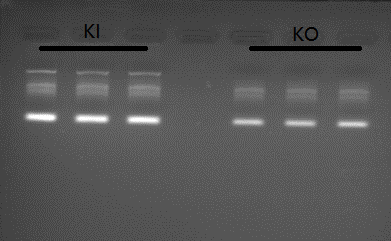 2. 请使用DEPC水溶解混匀。准备好的RNA，13000rpm 10min，取上清给留作注射用。每个样品10ul。3. 关于注射浓度，目前没有统一定论。中心建议：核注射（Cas9/gRNA /donor浓度中心建议5/2.5/10ng/ul），胞质注射（Cas9/gRNA 浓度中心建议100/50 ng/ul）。以上建议浓度来源于文献Hui Yang et al. One-Step Generation of Mice Carrying Reporter and Conditional Alleles by CRISPR/Cas-Mediated Genome Engineering, cell,2013.（最终注射浓度，各实验室还要根据自己情况来定，因为样品包括Cas9，gRNA 或donor，但是必须写明各成分的浓度）。4. 原核注射和胞质注射选择。Cas9 KO：原核注射或胞质注射都可以得到阳性后代，我们中心默认采用胞质注射；Cas9 KI，我们中心默认同时采用原核注射和胞质注射。假如和默认的不一样，请在申请时说明。5. 收费：KO注射100枚，4000元/例；CKO和KI注射400枚，10000元/例。没有得到阳性小鼠不收费，但假如是实验室提供的RNA不符合要求，则照样收费。6. 一次没有得到阳性，将重新排队注射。假如着急需要得到阳性小鼠的，推荐到校外成熟的公司制作。7. 您的签名表明您已经确认了以上所有内容。Contact Person Signature：                            Date:   PI Signature:                                        Date:   注射记录：移植后移交时间：总阳性数：日期背景及胚胎数移植受体数操作人